LABYRINTHS IN MANUSCRIPTS PORTUGUESE VISUAL TEXTSTuesday, February 28, 2017 at 6:00pmKresge Room 114, The Barker Center - 12 Quincy Street, Cambridge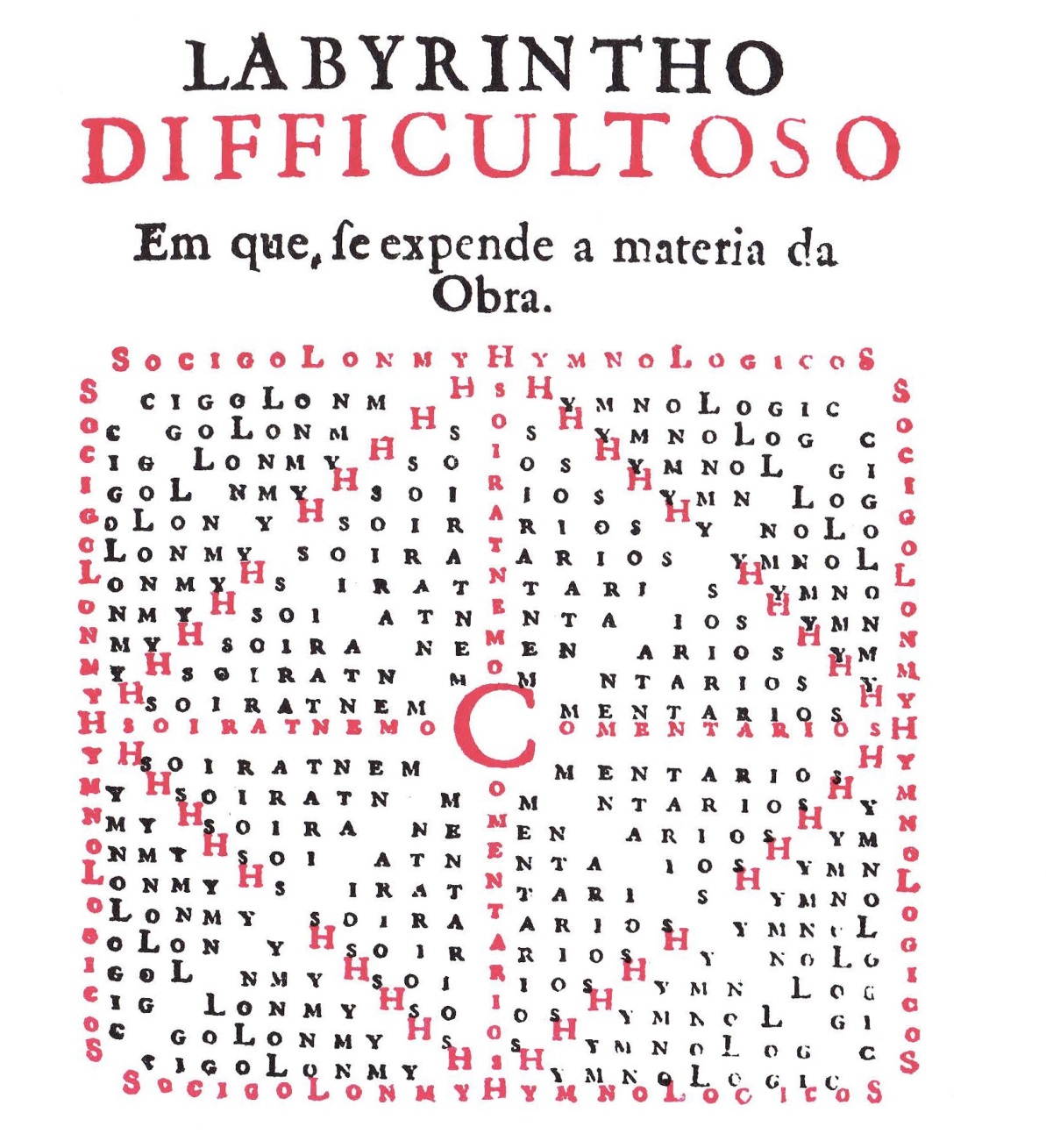 DR. BRUNO C. DUARTEUniversidade Nova de Lisboa --- Johns Hopkins UniversitySponsored by the Department of Romance Languages and Literatures